РЕПУБЛИКА БЪЛГАРИЯ						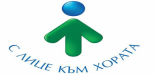 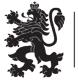 МИНИСТЕРСТВО НА ЗДРАВЕОПАЗВАНЕТОРЕГИОНАЛНА ЗДРАВНА ИНСПЕКЦИЯ – СОФИЙСКА ОБЛАСТ Гр. София, 1431, бул. Акад. Иван Гешов № 15	e-mail: rzi_so@rzi-sfo.bgТел. 02/807 87 00;  факс: 02/807 87 10		www.rzi-sfo.bgВх. №  ..................... / ..............  202 ... г.ДО									                 Уникален № РУ – АУ-1350ДИРЕКТОРА НА                                                                                                          РЗИ - СОФИЙСКА ОБЛАСТБУЛ. “АКАД. ИВАН ГЕШОВ” № 15ГР. СОФИЯЗАЯВЛЕНИЕза извършване на оценка на седмично учебно разписание /Наредба № 10 от 19.06.2014 г. за здравните изисквания при изготвяне и спазване на седмичните учебни разписания/от ......................................................................................................................................................................................................../ трите имена на лицето /на длъжност .......................................................................................................................................................................................училище .............................................................................................................................................................................................. брой паралелки:……………………………………………....;  брой ученици:………………………………………………………………адрес на училището ...........................................................................................................................................................................телефон за връзка………………………………………………………………………………………………………………………………...e-mail…………………………………………………………………………………………………………………………………………………    	УВАЖАЕМИ Г-Н/ Г-ЖО ДИРЕКТОР,Предоставям на Вашето внимание седмичното учебно разписание на училището за първи / втори учебен срок на учебната 202…. / ……….. г. за извършване на оценка.За целта прилагам следните документи:Утвърдено с подпис и печат от директора на училището седмично учебно разписание - в три еднообразни екземпляра за съответния учебен срок.Уведомление – да/неТози документ се подава само от директорите на средищни или иновативни училища, когато в случаите на целодневна организация на учебния ден не могат да бъдат спазени изискванията на чл. 6, ал. 1 и ал. 2 от Наредба №10/2014 г.Документ за платена държавна такса.Начини на плащане:в брой - в Центъра за административно обслужване(ЦАО) на РЗИ – Софийска област, на адрес: ПК 1431 гр. София, бул. „Акад. Иван Гешов“ № 15, етаж 3, кабинет № 41картови плащания чрез инсталиран ПОС терминал - в Центъра за административно обслужване(ЦАО) на РЗИ – Софийска област, на адрес: ПК 1431 гр. София, бул. „Акад. Иван Гешов“ № 15, етаж 3, кабинет № 41; по банков път по транзитната сметка на РЗИ – Софийска област:Банка: ТБ УниКредит Булбанк АДIBAN:  BG22UNCR96603125006216BIC:    UNCRBGSF  E-плащане чрез единната входна точка, достъпна на адрес:  https://pay.egov.bg/Заявявам желанието си издадения Протокол за оценка на седмичното учебно разписание да бъде получен:на място - Центъра за административно обслужване(ЦАО) на РЗИ – Софийска област, на адрес: ПК 1431 гр. София, бул. „Акад. Иван Гешов“ № 15, етаж 3, кабинет № 41чрез лицензиран пощенски оператор - на адрес………………………………………………………………………., като декларирам, че пощенските разходи са за моя сметка, платими при получаванеточрез куриер – на адрес………………………………………………………………………………………………………,по електронен път – на email адрес:………………………………………………………………………………………,чрез Системата за сигурно електронно връчване на адрес: https://edelivery.egov.bg/Дата: .................................                                             		Подпис: ................................Декларация за ползване на лични данниИзразявам своето съгласие Регионалната здравна инспекция - Софийска област да обработва, съхранява и архивира личните ми данни, чрез компютърни и други системи, с цел осъществяване на законово регламентираните функции. Уведомен/а съм за целта и средствата за обработка на данните ми и сферата на ползването им, както и с правото ми на достъп до и на поправка на данните.Подпис на декларатор: .......................................                                     	               		                 дата: .......................... 20....г.